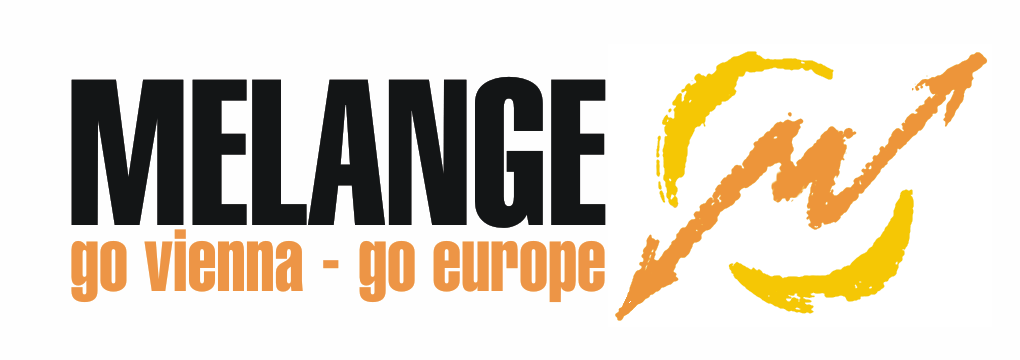 European Solidarity Corps volunteering at Kinderladen HütteldorfWhat is Kinderladen Hütteldorf?Our kindergarten was founded by parents and kindergarten teachers for the collective supervision of children aged 2 to 6 with shared goals and contents. This type of kindergarten is called “Kindergruppe”. Our Kindergruppe is located in the west of Vienna, in the district “Penzing”, which has many green areas, including the Vienna Woods.The Kindergruppe is managed by the parents and there are two caregivers for 13 children between the age 2 to 6. In our everyday work we value most of all respect, room for individual development and a feeling of security. We let ourselves be guided by the needs of our children and decide with them together our daily activities. Homepage: https://www.kinderladen-huetteldorf.at/Facebook page: https://m.facebook.com/100069512657962/Proposed activitiesAs a volunteer, we would like you to be present about 30 hours per week (maximum 38 hours per week). The opening hours of the Kindergruppe are Monday to Friday 08:00 – 16:00. You will have your lunch with the children. Furthermore, there are regular planning meetings with the parents and the teachers. You will be integrated in the daily schedule of the Kindergruppe and will support our team of pedagogues. This includes welcoming the children, helping them with their clothing, participating in the morning activities, such as playing music, doing handicraft, drawing, cooking and baking, going outside into nature, as well as observing and supporting the children in their doing and needs.Many activities are organized according to the different themes and seasons throughout the year: e.g. Christmas, Easter, Spring, Autumn, etc. Additionally, there are small events, for example our Summer Party. This is a common activity for all parents, staff, and children.As a volunteer, we welcome you to support and give input to all our regular activities, but to also create projects of your own. For example, you could offer activities and projects about your home country (making typical food, learning dances and songs from your culture, etc.), or anything related to your interests and talents. As a volunteer you are invited to join our colorful group of children, parents, and pedagogues at learning, growing, and experiencing together. Volunteer profile and recruitment processWe are looking for a person who really likes to spend time and work with children. It would be nice if you are creative and willing to bring your own ideas, and able to show initiative. You should also be motivated to learn German.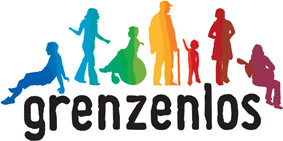 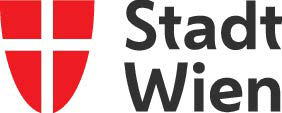 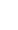 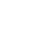 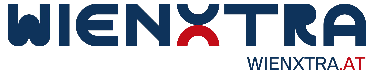 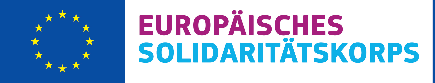 This European Solidarity Corps (ESC) project in Vienna is coordinated by the association Grenzenlos within the MELANGE program. If you want to apply for this project, please fill in the Melange application form and send it together with your CV (curriculum vitae) and motivation letter to application@melange.wien Please state the name of the ESC project (host organisation), that you would like to apply for, in the subject of your e-mail. Grenzenlos will forward your documents to us, the hosting project, where the selection will be made. Important! Your application will only be accepted if it is complete and if you already have a supporting (sending) organization.All ESC placements coordinated by Grenzenlos are generally available to everyone between the age of 18 and 30 who is residing in an ESC program or partner country. However, in the selection procedure a preference is shown for candidates with fewer opportunities. You will be informed about the outcome of the recruitment process after the application deadline.For more information, please visit www.melange.wien and the European Youth Portal